St. Patrick’s N.S.Drumshanbo,Co. Leitrim.Roll No: 19423JNotification regarding the BOM’s review of the Child Safeguarding Statement 2023Reviewed: October 2023Ratified: 18th October 2023Full review: 2027St. Patrick’s National SchoolNotification Regarding BOM Review of Child Safeguarding Statement2023 - 2024To: Bishop Paul Connell Patron of Ardagh and Clonmacnoise The Board of Management of  St. Patrick’s National School wishes to inform you that: • The Board of Management’s annual review of the school’s Child Safeguarding Statement was completed at the Board meeting of  18th October 2023. • This review was conducted in accordance with the “Checklist for Review of the Child Safeguarding Statement” published on the gov.ie websiteSigned: Martin McGowan 					Date: 18th October 2023 Chairperson, Board of Management Signed: Ruth McLoughlin					Date: 18th October 2023Principal/Secretary to the Board of Management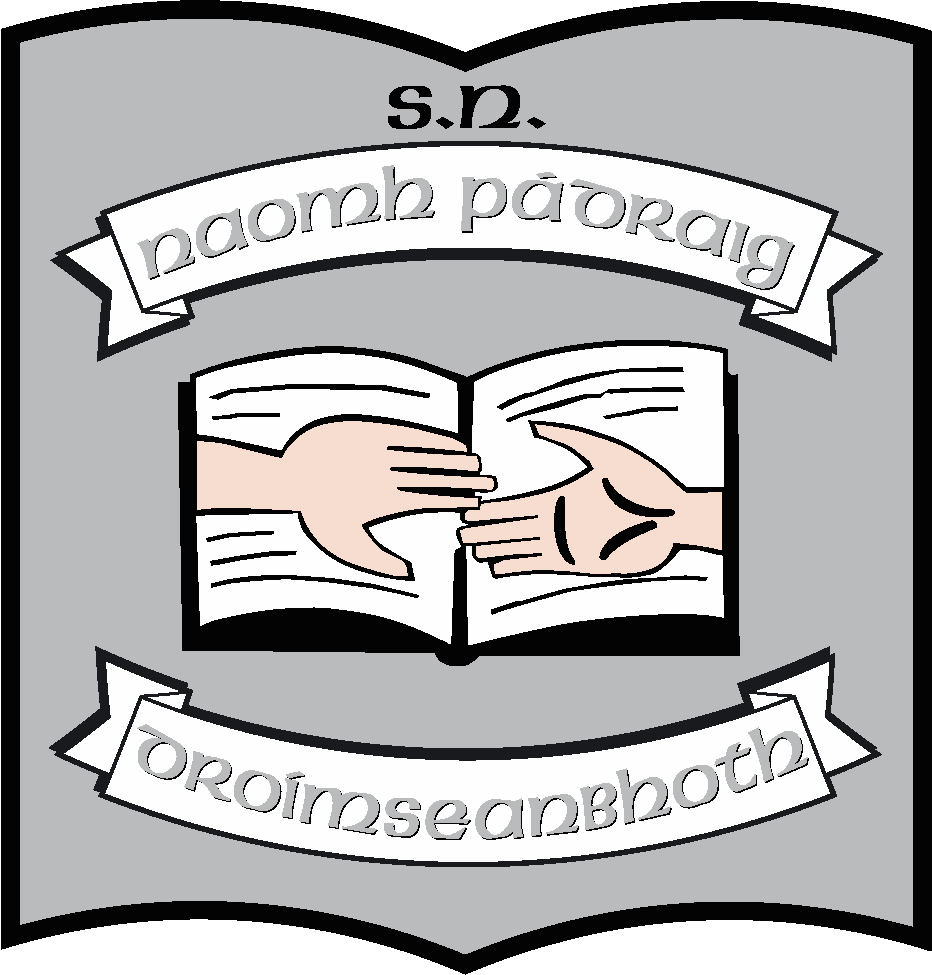 